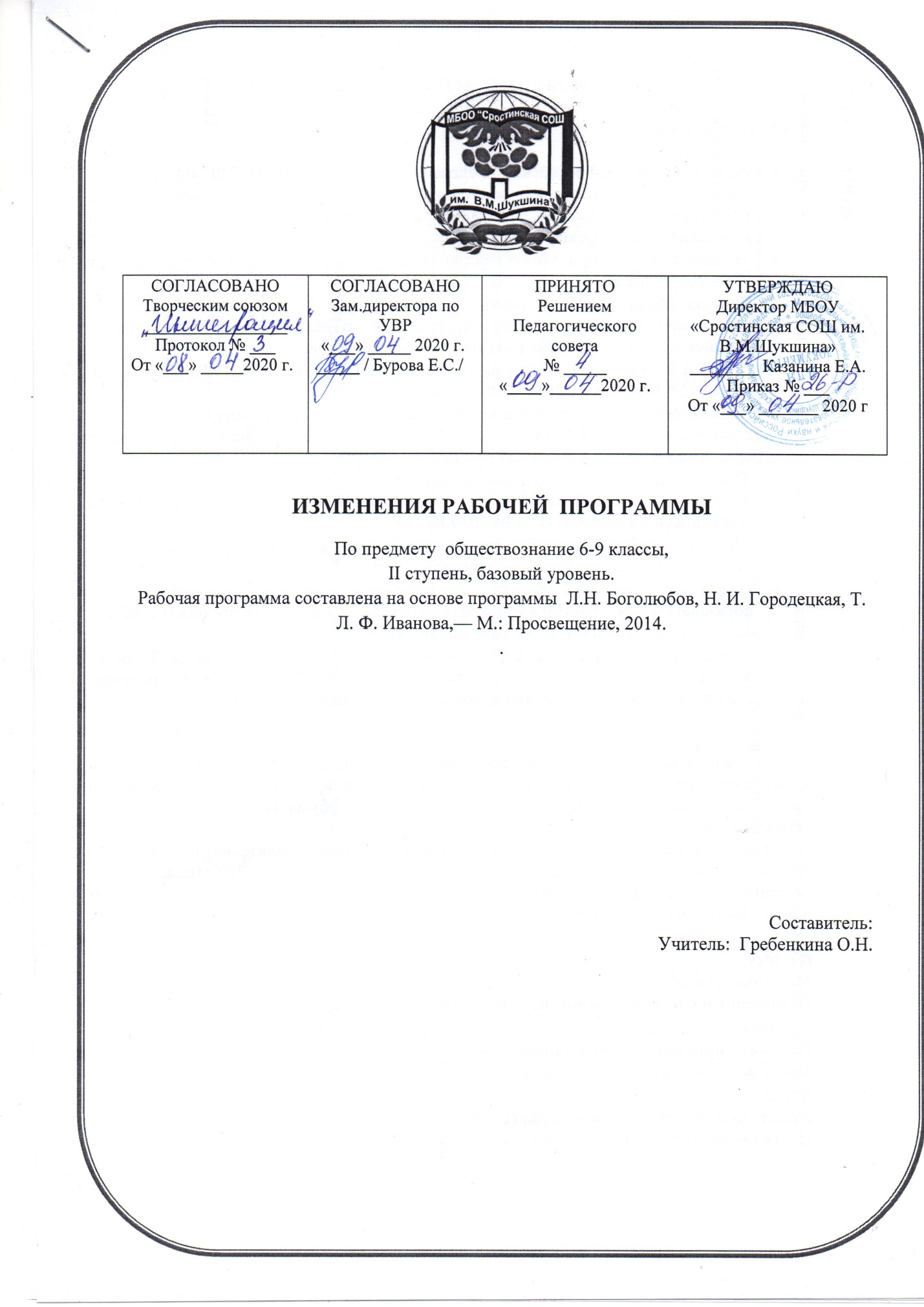 ПОЯСНИТЕЛЬНАЯ ЗАПИСКАВ целях реализации:указа Президента Российской Федерации от 02.04.2020 № 239 «О мерах по обеспечению санитарно-эпидемиологического благополучия населения на территории Российской Федерации в связи с распространением новой коронавирусной инфекции (COVID-19)», на основании приказа Министерства образования и науки Алтайского края от 03.04.2020г. №523;Приказа Министерства и науки Алтайского края № 439 от 23.03.2020 «Об организации образовательного процесса в образовательных организациях Алтайского края в условиях режима повышенной готовности»;Приказы Минобрнауки Алтайского края (от 15.03.2020 №390, от 19.03.2020 № 429, от 23.03.2020 №439, от 26.03.2020 № 466, от 03.04.2020 №523) Приказа МКУ «Комитет администрации Бийского района по образованию и дела молодежи» № 115-П от 23.03.2020 «О переходе общеобразовательных организаций на дистанционный режим обучения»; Приказа МКУ «Комитет администрации Бийского района по образованию и дела  молодежи» № 132-П от 03.04.2020 «О мерах по реализации указа Президента Российской Федерации от 02.04.2020 № 239;Приказа «О переходе на дистанционное обучение в МБОУ «Сростинская СОШ им. В. М. Шукшина» Бийского района; Положения о применении электронного обучения, дистанционных образовательных технологий при реализации образовательных программ в МБОУ «Сростинская СОШ им. В. М. Шукшина» Бийского района;Порядка работы, режима и формах обучения в МБОУ «Сростинская СОШ им. В. М. Шукшина» в период санитарно-эпидемиологического неблагополучия, связанных с распространением новой короновирусной инфекции.В связи с новыми условиями обучения взаимодействия между обучающимися и педагогическими работниками опосредовано (на расстоянии) образовательная программа будет реализовываться с применением электронного обучения и дистанционными технологиями.Начало 4 четверти перенесено на 13 апреля 2020 года. Реализация программы по предмету  обществознание  должно быть осуществлено с 13 апреля 2020 года. Учебная четверть состоит из 7 рабочих недель. В связи с этим для реализации программы в полном объеме, были объединены темы:6 класс Межличностные отношения.Обобщение и систематизация знаний по теме «Человек среди людей» (1-й из 1 ч.)7  класс Охранять природу – значит охранять жизнь. 
Закон на страже природы (1-й из 1 ч.)8 класс Практикум по теме: «Экономика» (1-й из 1 ч.)Итоговое повторение (1-й из 1 ч.)ОБЩЕСТВОЗНАНИЕ.Корректировка программы по обществознанию  6 а, б  класс.  За счет   слияния близких по содержанию тем уроков.Корректировка программы по обществознанию  7 а, б  класс.  За счет   слияния близких по содержанию тем уроковКорректировка программы по обществознанию  8б  класс.  За счет   слияния близких по содержанию тем уроков.Тема 2   Человек в экономических отношениях (1 час)     Тема 3    Человек и природа (8 часов)             Тема 2   Человек в экономических отношениях (1 час)     Тема 3    Человек и природа (8 часов)             Тема 2   Человек в экономических отношениях (1 час)     Тема 3    Человек и природа (8 часов)             Тема 2   Человек в экономических отношениях (1 час)     Тема 3    Человек и природа (8 часов)             9 часовНачало 4-ой четверти                                                                                                                                                 7 часовНачало 4-ой четверти                                                                                                                                                 7 часовНачало 4-ой четверти                                                                                                                                                 7 часовНачало 4-ой четверти                                                                                                                                                 7 часовНачало 4-ой четверти                                                                                                                                                 7 часовУрок 26 (27)Обобщение и систематизация знаний по теме «Человек среди людей» (1-й из 1 ч.)1 ч16.04Практические заданияУрок 28(29) Обобщение и систематизация знаний по теме «Человек среди людей» (1-й из 1 ч.)1 ч23.04§ 10 -11Урок 30  Человек в системе общественных отношений (1-й из 2 ч.)1 ч30.04§ 12Урок 31  Человек в системе общественных отношений (2-й из 2 ч.)1 ч07.05 Выполнение  тестового заданияУрок 32  Итоговая контрольная работа Нравственные основы жизни (1-й из 1 ч.) 1 ч14.05§ 17Урок 33.  Урок-конференция «Человек и общество (1-й из 2 ч.)1 ч21.05Практические заданияУрок 34 Итоговое повторение  «Человек и общество (2-й из 2 ч.)1 ч28.05 Выполнение  тестового заданияТема 2   Человек в экономических отношениях (1 час)     Тема 3    Человек и природа (8 часов)             Тема 2   Человек в экономических отношениях (1 час)     Тема 3    Человек и природа (8 часов)             Тема 2   Человек в экономических отношениях (1 час)     Тема 3    Человек и природа (8 часов)             Тема 2   Человек в экономических отношениях (1 час)     Тема 3    Человек и природа (8 часов)             9 часоНачало 4-ой четверти                                                                                                                                                 7 часовНачало 4-ой четверти                                                                                                                                                 7 часовНачало 4-ой четверти                                                                                                                                                 7 часовНачало 4-ой четверти                                                                                                                                                 7 часовНачало 4-ой четверти                                                                                                                                                 7 часовУрок 26  Практикум по теме: "Человек в экономических отношениях" (1-й из 1 ч.)1 ч16.04Практические заданияУрок 27    Человек – часть природы (1-й из 1 ч.)1 ч23.04§ 15Урок 28   Человек – часть природы 2  1 ч30.04§ 15Урок 29 (30)  Охранять природу – значит охранять жизнь 1 ч07.05§ 16Урок 31 (32)  Закон на страже природы (1-й из 1 ч.) 1 ч14.05§ 17Урок 33.  Практикум по теме: «Человек и природа»  1 ч21.05Практические заданияУрок 34  Итоговое повторение  ) 1 ч28.05 Выполнение  тестового заданияТема 3  Экономика (2час)         Тема 4 Социальная сфера(6 час)Тема 3  Экономика (2час)         Тема 4 Социальная сфера(6 час)Тема 3  Экономика (2час)         Тема 4 Социальная сфера(6 час)Тема 3  Экономика (2час)         Тема 4 Социальная сфера(6 час) 8 часов Начало 4-ой четверти                                                                                                                6 часовНачало 4-ой четверти                                                                                                                6 часовНачало 4-ой четверти                                                                                                                6 часовНачало 4-ой четверти                                                                                                                6 часовНачало 4-ой четверти                                                                                                                6 часовУрок 27(28) Практикум по теме: «Экономика» (1-й из 1 ч.)1 ч17.04Практические заданияУрок 29  Социальная структура общества (1-й из 1 ч.)1 ч24.04§ 13,14Урок 30  Нации и межнациональные отношения (1-й из 1 ч.)1 ч08.05§ 15Урок 31  Отклоняющееся поведение (1-й из 1 ч.)1 ч15.05.§ 16Урок 32. Практикум по теме: «Социальная сфера» (1-й из 1 ч.)1 ч22.05Практические заданияУрок 33-(34).  Итоговое повторение (1-й из 1 ч.)1 ч29.05Выполнение  тестового задания